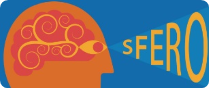 Société Francophone d'Etude et de Recherche en Orthoptie               	  Bulletin d’abonnement annuel au SITE SFERO orthoptisteNOM : Prénom : Adresse : Mail : Je déclare par la présente m’abonner au SITE SFERO.Le montant de l’abonnement due pour l’année 2024 est de  30  euros.Votre bulletin d’abonnement est à adresser à :Fabienne KAWKA -PETER Orthoptiste SFERO30, avenue de la Paix Simone Veil 67000 STRASBOURG  Règlement par chèque bancaire libellé à l’ordre de la SFERO  (à envoyer avec bulletin d’abonnement)Fait à   …………………………………    , le …………………………………………..Signature de l’abonné(e)